Opzegformulier LR&PC De Maasruiters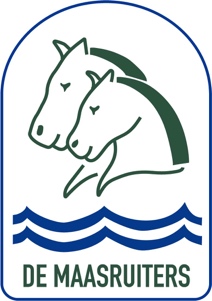 Opzegformulier voor lidmaatschap bij LR&PC De Maasruiters te Maasland 
Bij kinderen tot 18 jaar is een handtekening ouder/voogd verplicht.
Het gebruik van de accommodatie is volledig op eigen verantwoordelijkheid LR & PC de Maasruiters is niet aansprakelijk voor eventuele schade tijdens het gebruik maken van de accommodatie. Tussentijds opzeggen geeft geen recht op teruggave lidmaatschap. Handtekening & datum: Dit formulier kunt u opsturen naar maasruitersmaasland@gmail.com DATUM:1Achternaam en voorletters2Voornaam 3Straat + huisnummer4Postcode + woonplaats5Telefoonnummer6Emailadres7Geboortedatum8Geslacht9Opzeggen lidmaatschap per:10Reden van opzeggen lidmaatschap: